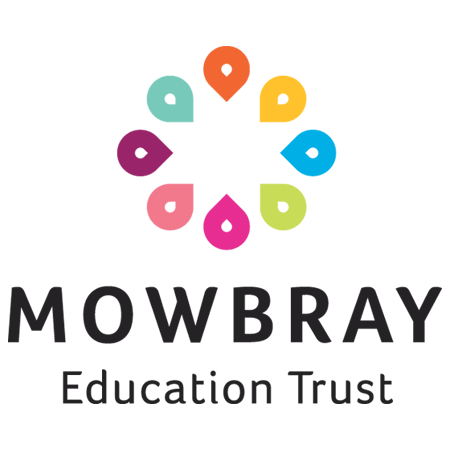 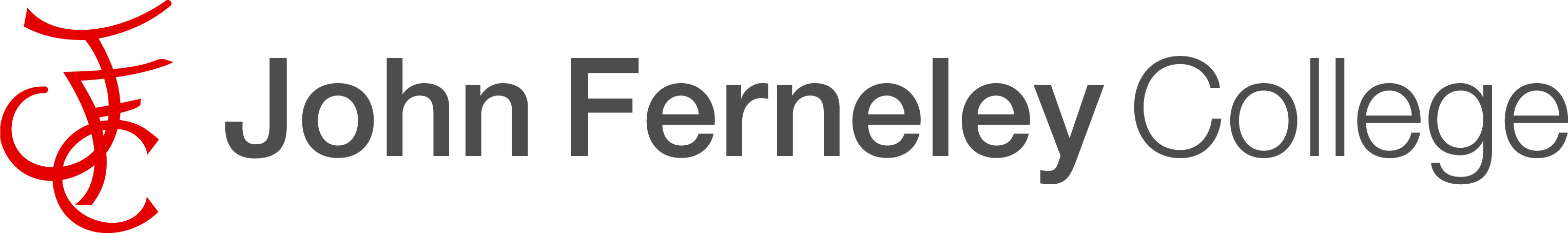 Teacher of Science- Physics (TLR considered for the Head of Physics)Full time permanent Based at John Ferneley College, Melton Mowbray, LeicestershireThe salary will be dependent on experience but will follow either the Main scale or Upper pay range and the possibility of a TLR allowance. The post is also suitable for ECTs, and we welcome your application. Closing Date: Midday, Monday 23rd May 2022 Interviews will take place w/c 23rd May 2022We’re looking for a talented and enthusiastic qualified Physics teacher to join our successful Science Department here at John Ferneley College. This is a fantastic opportunity to work with a highly supportive and extremely successful Science team.  There will also be the opportunity of a TLR for a candidate with the relevant experience or for an aspiring physics lead to develop into the role.Joining our Science team, you will have responsibility for teaching Physics at GCSE level to our students who have chosen science as an option, whilst being given the opportunity to teach all 3 sciences to GCSE combined students and at KS3, by targeting high quality learning across all year groups. We teach AQA Combined (Trilogy) and Triple science as an option. We are heavily committed to subject specific CPD and are currently actively engaged in numerous CPD programmes. As part of a closely collaborating Trust there are opportunities for the team to extend their practice into other whole Trust areas. If you have passion and talent for Physics and want to work hard to ignite this in our young people, then you will fit right into our friendly team. Academic outcomes and progress measures are strong every year. The thing we are most proud of however, is our unique and caring ethos, which inspires success for all, making this a great school at which to begin or continue your teaching career. You will benefit from:• A strong personalised professional development programme• Being part of a superb team of specialists, who work extremely effectively together and also show individualism in their approaches• Being in a school where relationships are a real strength, ‘students’ behaviour and attitudes to learning and outcomes are very strong.• Excellent facilities to support learningThe ideal candidate will:Experience of teaching physics to GCSE levelOffer a knowledge rich science curriculum experience so that the pupils at JFC are passionate about scienceHave outstanding KS4 outcomes resulting from high quality teaching and learningContribute to raising standards of student attainment Be a committed team player Be passionate and ambitious about their own career development Must engage and inspire students and build excellent relationships.Working with us will give you:an opportunity to work in an exciting, dynamic team with a ‘can do’ attitude to securing life chances for childrenan environment with moral purpose at its heartan invitation to work with primary feeder schoolsa climate that takes seriously the wellbeing of its very much valued teaching teama comprehensive wellbeing package of benefitsa sensible approach to teacher workloadan opportunity to indulge in your subject specialisms and passion for teachingopportunities to develop your career within our growing Trustopportunities to extend your experience across a range of academic settings1:1 support in strategic career planninga culture that takes work life balance extremely seriously – including sensible approaches to marking and feedbacka personalised CPD programme to help you achieve all you’re capable ofhigh expectations for all studentshigh aspirations for all stakeholdersFor more information about our Trust and schools, please visit our website at: www.mowbrayeducation.org and www.johnferneley.org/For a conversation about the role, please contact the Head of School, Natalie Teece: nteece@mowbrayeducation.orgTo apply for this role, please send your completed application form and the completed Equal Opportunities form to recruitment@mowbrayeducation.org  Mowbray Education Trust reserves the right to close adverts early if sufficient applications are received.We are committed to the safeguarding and welfare of students. All appointments are subject to an enhanced DBS check and fluency in the English language.